Учредитель Администрация и Совет депутатов Сиротинского сельского поселения Иловлинского муниципального района Волгоградской области	04.03.2024 года                                                №15/251Единое пособие для самозанятых: как посчитать свой доход при подаче заявления в 2024 году?При назначении единого пособия самозанятым родителям действуют новые правила. Если раньше выплату могли одобрить при любой сумме дохода в расчётном периоде, то  с 1 декабря 2023 года пособие назначают, если доход составляет не менее двух МРОТ за 12 месяцев. Важное уточнение: поступления могут быть не в каждом месяце, а распределение сумм по месяцам не имеет значения – проверяется общий размер дохода пропорционально периоду самозанятости.В текущем году общероссийский минимальный размер оплаты труда равен 19 242 рублям. По новым правилам самозанятый должен заработать за 12 расчётных месяцев не меньше двух МРОТ, то есть 38 484 рубля. Если родители были в статусе самозанятого не весь расчётный период, а только его часть, то необходимая сумма дохода делится на 12 месяцев и умножается на количество месяцев занятости.Например, самозанятость зарегистрирована в июне 2023 года. При обращении в феврале 2024-го в расчётный период входят январь-декабрь 2023 года и, соответственно, 7 месяцев самозанятости. Доходы были не каждый месяц, и в целом за июнь-декабрь поступления составили 24 000 рублей. В данном случае условие для назначения единого пособия соблюдено, так как минимальный доход самозанятого в приведённом примере должен быть не ниже 22 449 ₽ (38 484/12)*7 = 22 449). Новые правила касаются тех, для кого самозанятость – единственный источник заработка, то есть они не имеют доходов по трудовому договору, договору гражданско-правового характера (ГПХ), не получают пенсию, стипендию, прибыль от деятельности ИП и другое.Если член семьи самозанятый, но у него есть объективные причины для отсутствия дохода от трудовой деятельности в расчётном периоде, применяется правило «нулевого дохода». Для примера: у человека доход от самозанятости меньше двух МРОТ за год, но при этом он ухаживает за нетрудоспособным пожилым человеком. В этом случае действует правило «нулевого дохода», но доходы гражданина от самозанятости возьмут в расчёт среднедушевого дохода семьи.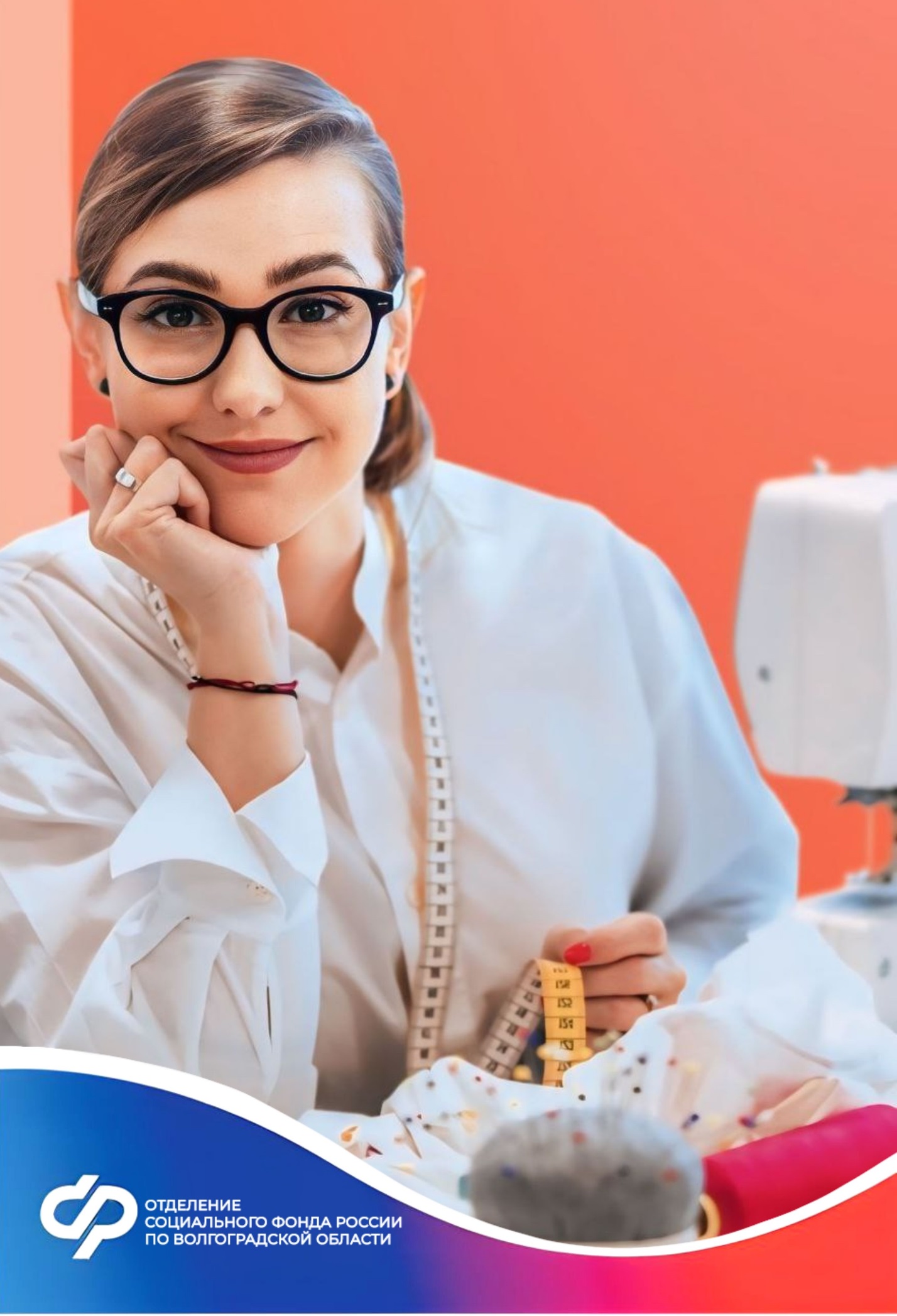 